Anmeldung „Kunst kennt keine Grenzen“Bitte senden Sie dieses Formular unterschrieben zurück an das Kommunale Integrationszentrum Rheinisch-Bergischer Kreis: 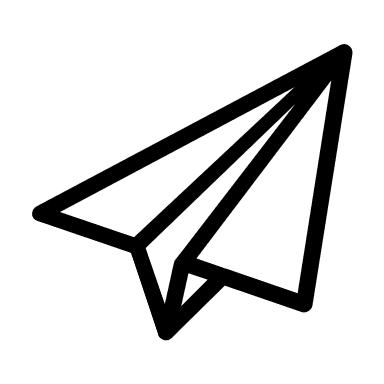 Hiermit melde ich mein Kind verbindlich zu dem Malkurs „Kunst kennt keine Grenzen an. Der Kurs ist kostenlos und findet bis Ende November 2022 im Q1 in Bergisch Gladbach (Quirlsberg 1) statt.Bitte wählen Sie eine Option aus: Dienstags von 15.30 bis 18:30 Uhr Mittwochs von 15:30 bis 18:90 Uhr Nachname (Kind)Vorname (Kind)Geburtsdatum (Kind)Straße, HausnummerPLZ, WohnortTelefonnummerE-MailOrt, DatumName und Unterschrift ErziehungsberechtigterE-Mail: ki@rbk-online.deAdresse: Amt für Bildung und IntegrationKommunales IntegrationszentrumDienststelle:An der Gohrsmühle 2551465 Bergisch Gladbach